Franklin Graham President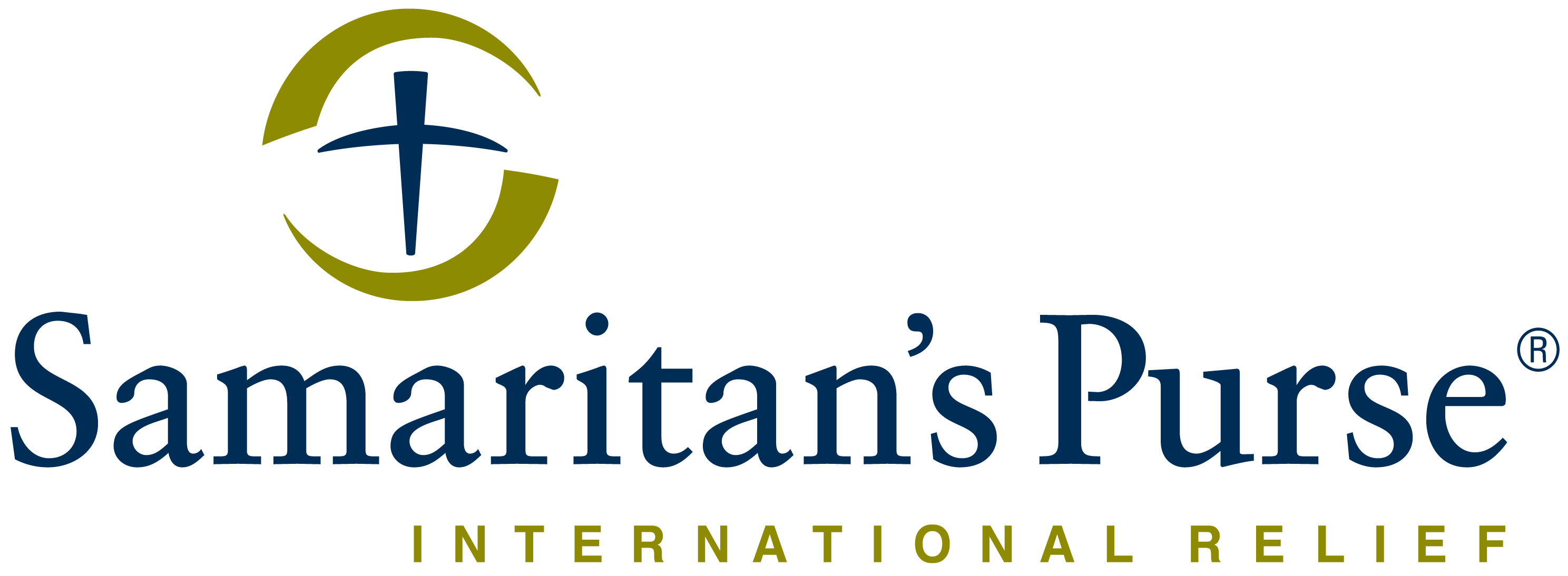 REQUEST FOR QUOTE NOTICEFrom: Samaritan’s Purse.South Sudan, Hai Cinema next to Quality Hotel, Old Juba Town Road. E-mail: ssadmin@samaritan.orgDate: 10th Feb, 2016Subject: 	Request for quotations for transportation quotes  Reference number:  SPSS/JBJB 40436/2016Manner of Submission: Please submit your tender in accordance with the requirements detailed below,  By hand delivery to Samaritan’s Purse Juba office in sealed enveloped clearly marked “Transportation Quotes for South Sudan“.By Email to the following address (Tender committee email): SSADMIN@SAMARITAN.ORGDeadline for submission of bids is February 15th 2016 before 5:00pm.Sealing and Marking of BidsThe Bidder shall enclose the bid in a plain envelope securely sealed, the envelope shall:Be addressed to the tender committee ( see above e-mail addresses), Juba officeBear the bid reference number SPSS/JBJB 40436/2016 and  subject of the bidNo other markings should be on the envelope.The bidder will drop the envelope into a tender box located at the Samaritan’s Purse office reception and shall register the company and name of the person dropping the envelope.If all envelopes are not sealed and marked as required, the tender committee will reject the bid during the review time.  Bidders with questions regarding this notice should send them in writing to the email address provided above.Items Requested for QuoteTransportation Quotes in each of the following sizes:15 ton / 20 ton / 40 tonFor each of the following Locations:Juba-AkuemJuba-AgokJuba-YidaJuba-RumbekNairobi-AkuemNairobi-AgokNairobi-YidaDelivery Location: AssortedYour bid should clearly indicate the following:Currency of offer Net price after deduction of discounts:Number of days required for delivery to each location:Validity of the offer.Detailed specifications (if different from stipulated specifications):LimitationsConditions of bidding:Bids must be valid for minimum 60 daysPayment terms will be within 15 business days after receipt of goods and invoice, by bank transfer/cheque only. A reference list.Business Contact details including President/Owners of the companySamaritan’s Purse is not subject to VAT; therefore all offers should be exclusive of VAT costs. Deadline for submission of bids is February 15th 2016 before 5:00pm.NB: No tender documents are to be requested from the office. You only need to submit your quotation as instructed above.If submitting in an EMAIL format, only bids submitted solely to SSADMIN@SAMARITAN.ORG will be accepted.  If contacted directly by Samaritan’s Purse, do not submit to the SP contacts email address.Addis Ababa Road Hai CinemaJuba, South Sudan"All we have comes from God and we give it out of His hand.”- 1 Chronicles 29:14b, Dutch ParaphraseTel: +211.914.444.567www.samaritanspurse.org